微生物农药中心实验综合楼维修改造工程跟踪周报跟踪单位：湖北众信工程造价咨询有限公司跟踪人员： 杨柳跟踪时间：2023年8月21日~2023年8月27日跟 踪 日 志工程名称：微生物农药中心试验综合楼维修改造工程工程名称：微生物农药中心试验综合楼维修改造工程工程名称：微生物农药中心试验综合楼维修改造工程日期：2023年8月27日星期日记录人：杨柳一、工程概况：1.施工内容：外立面窗、室内装饰装修、强弱电系统、生活给排水系统。2.施工单位：湖北中斌建设工程有限公司。3.合同：本合同采用综合单价合同，工程量据实结算，合同金额： ¥ 7061531.19 （人民币 柒佰零陆万壹仟伍佰叁拾壹元壹角玖分 ），其中暂列金¥700000元（人民币 柒拾万）。4.合同工期：90天。施工进展：1.架空层地面美缝；2.外墙玻璃幕墙更换；3.报告厅墙面、吊顶施工；4.地面水磨石清洗；架空层地砖美缝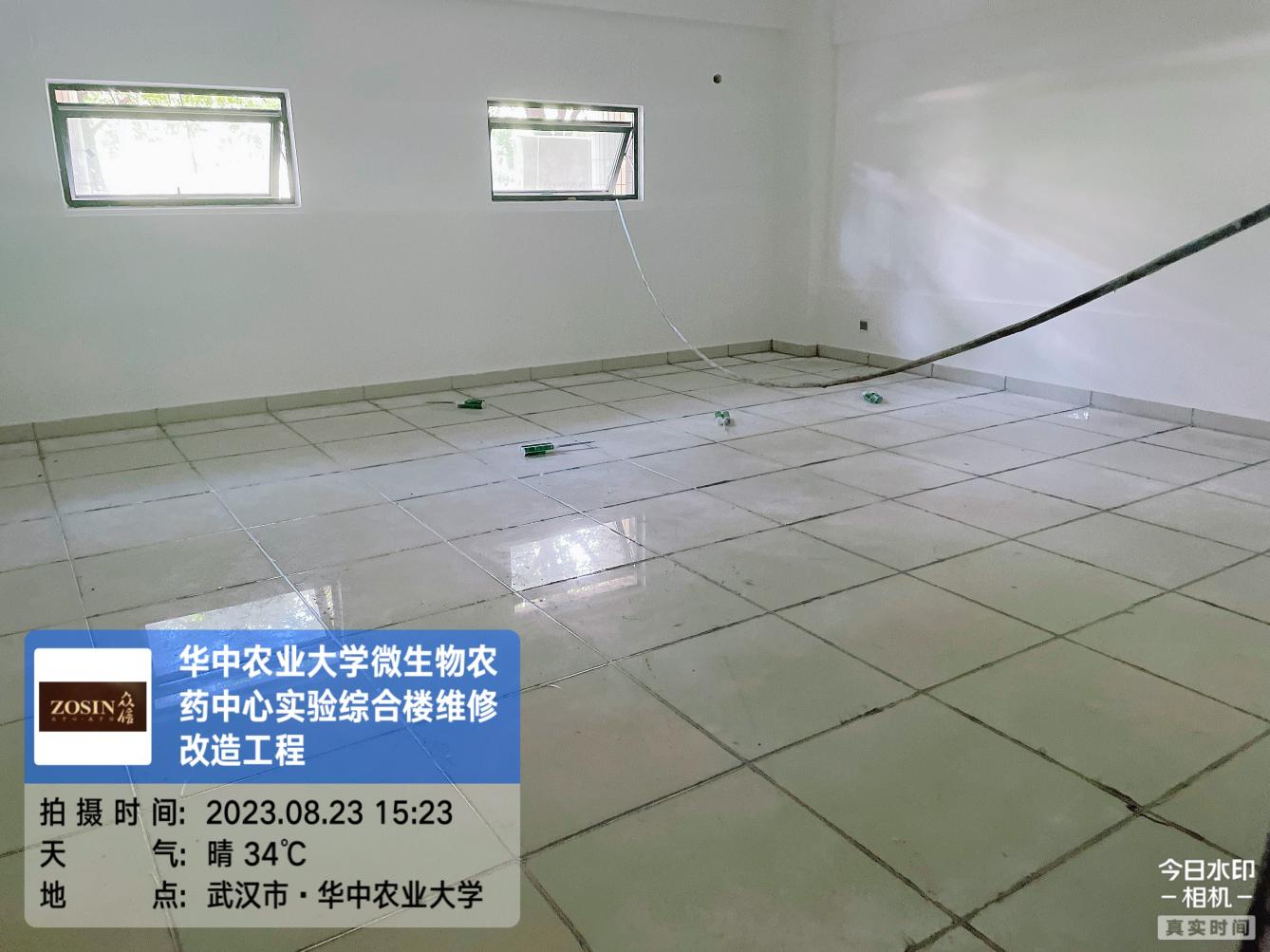 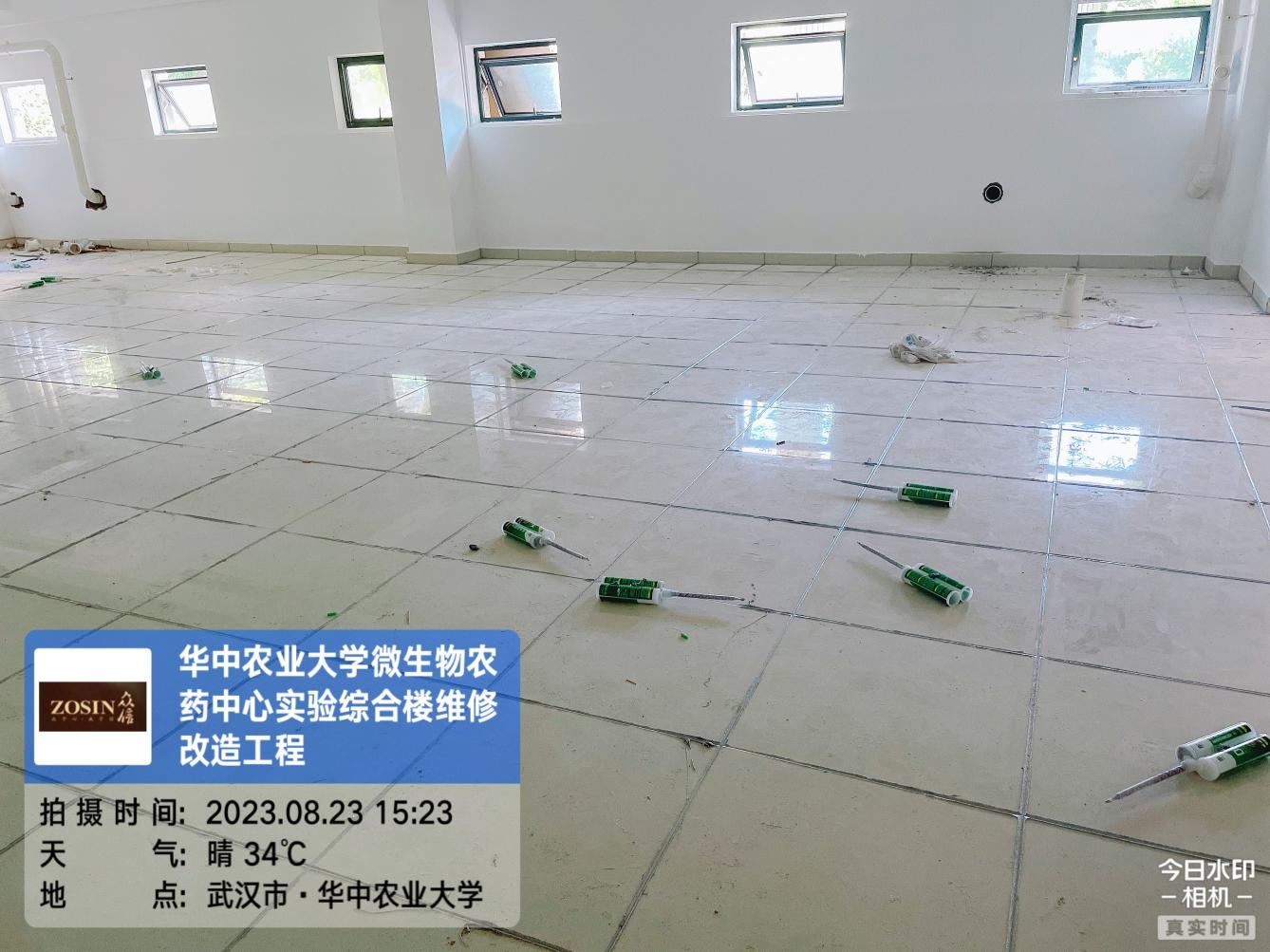 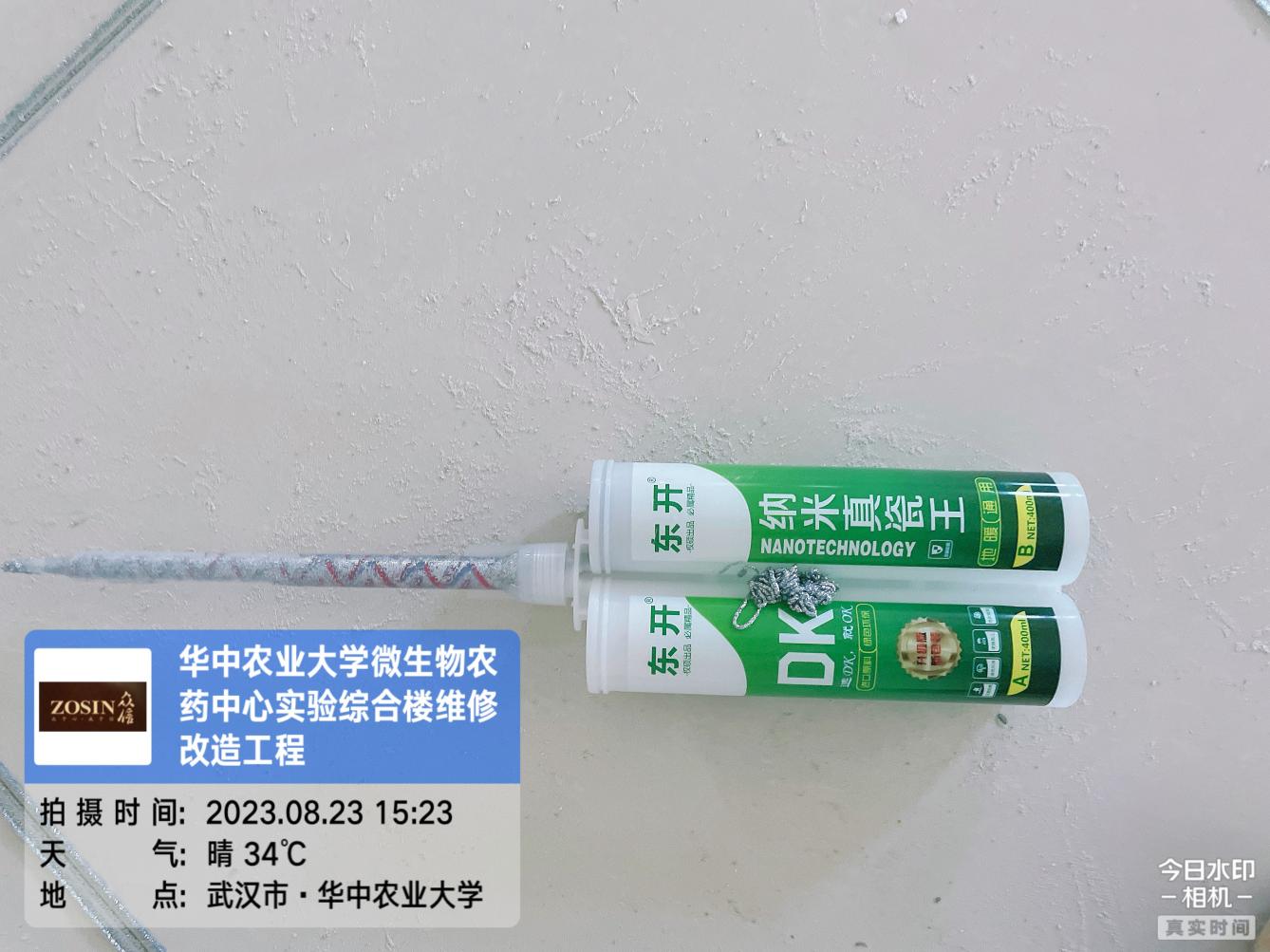 外墙玻璃幕墙更换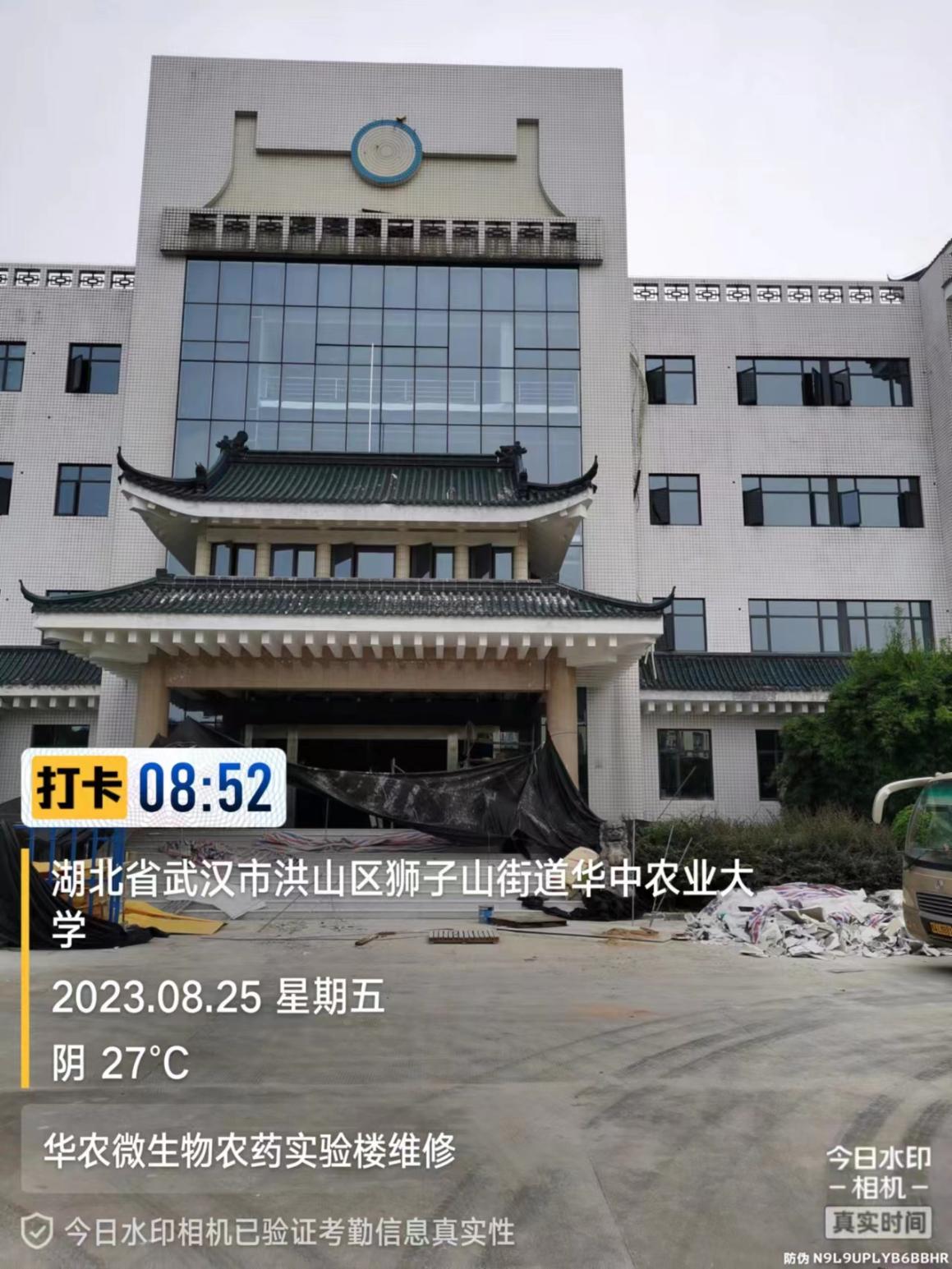 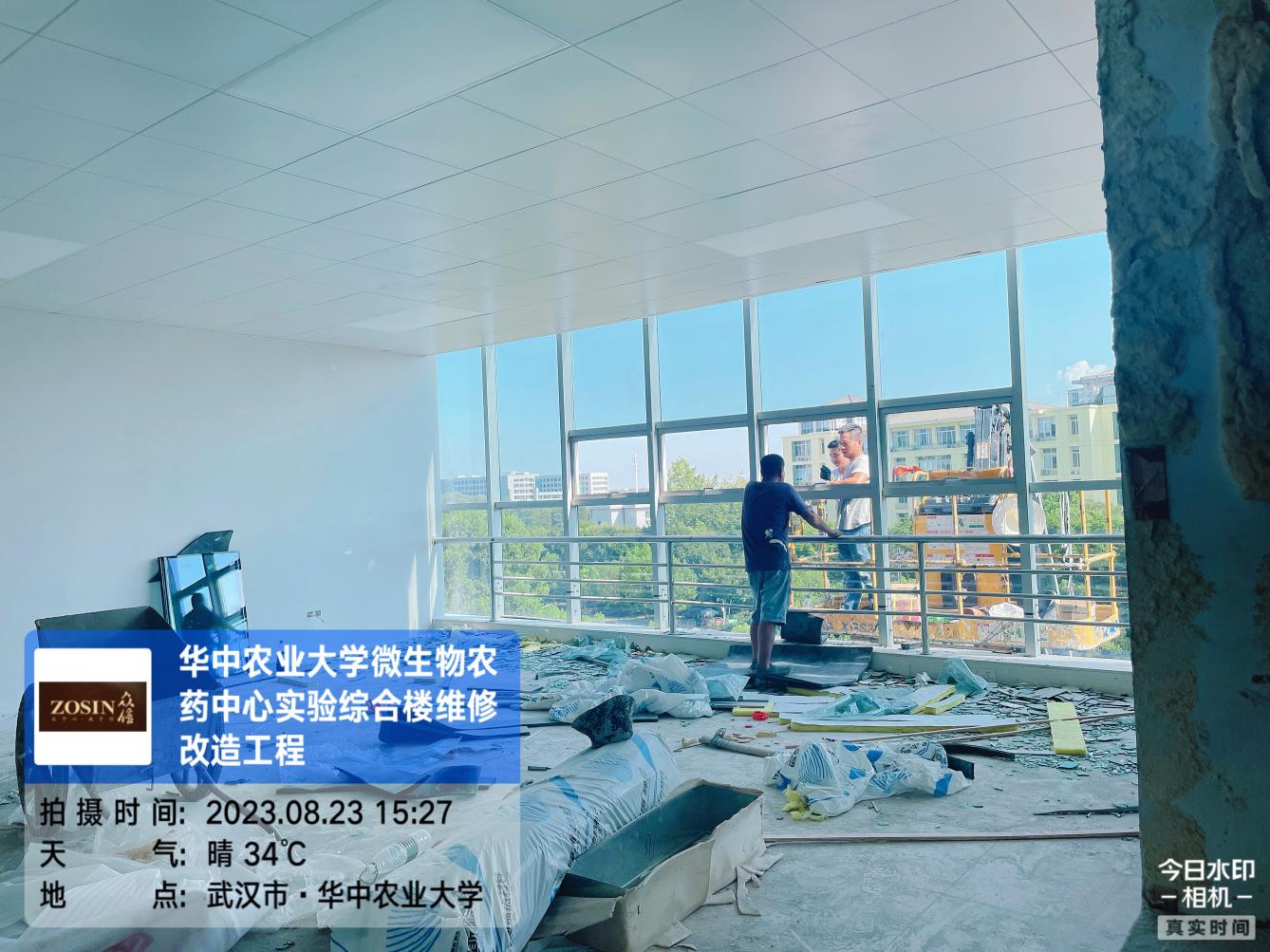 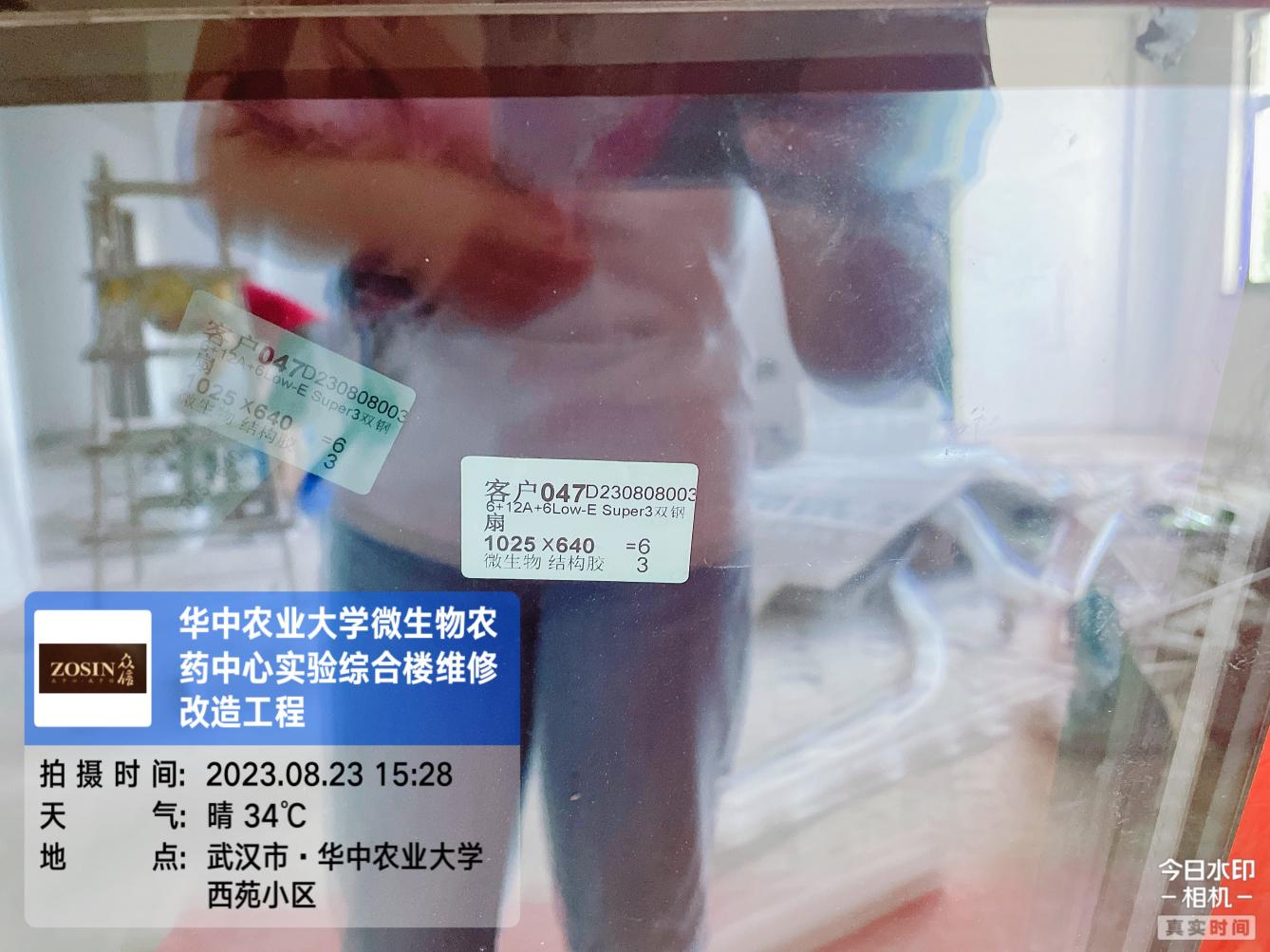 3.报告厅墙面、吊顶施工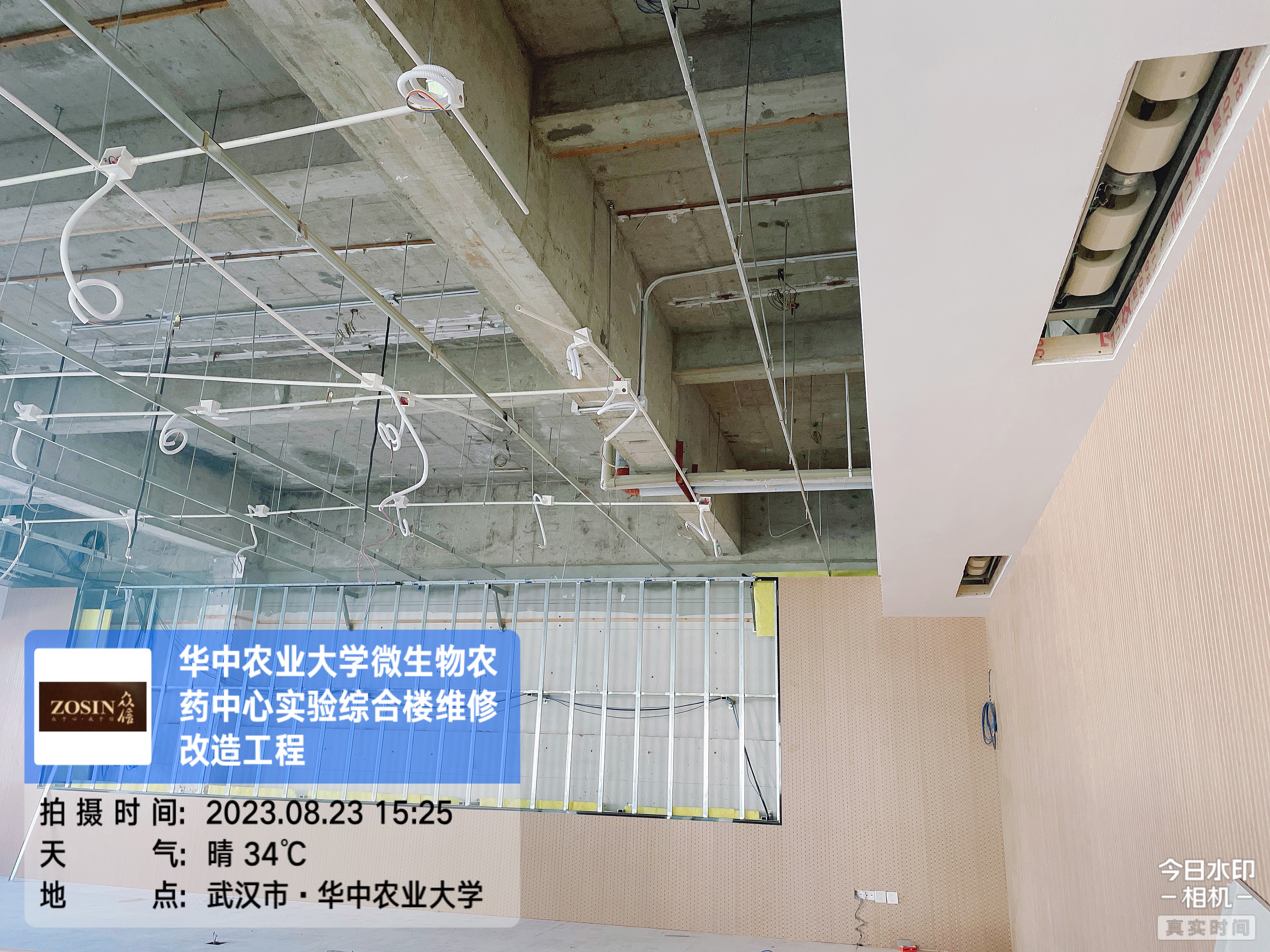 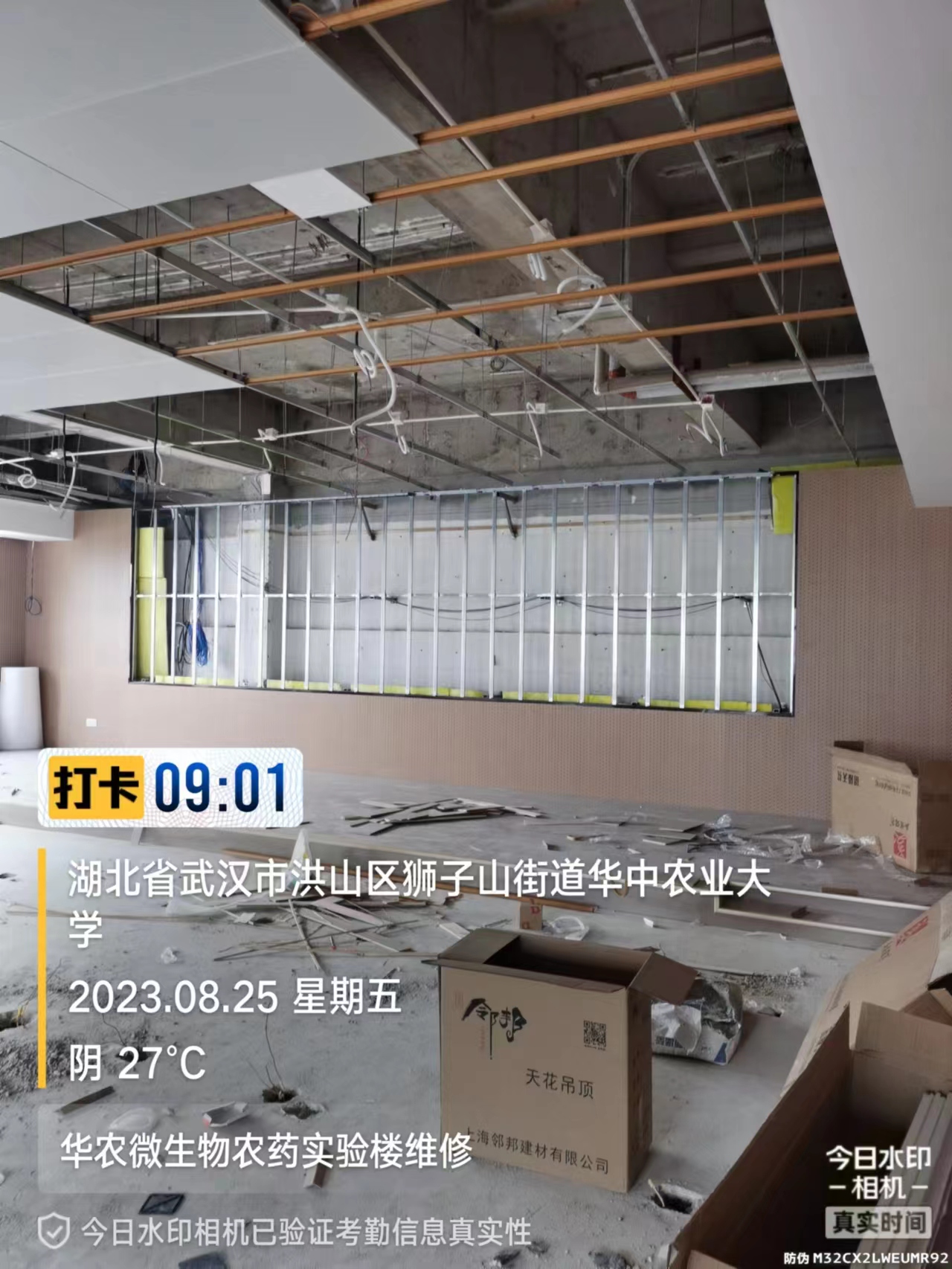 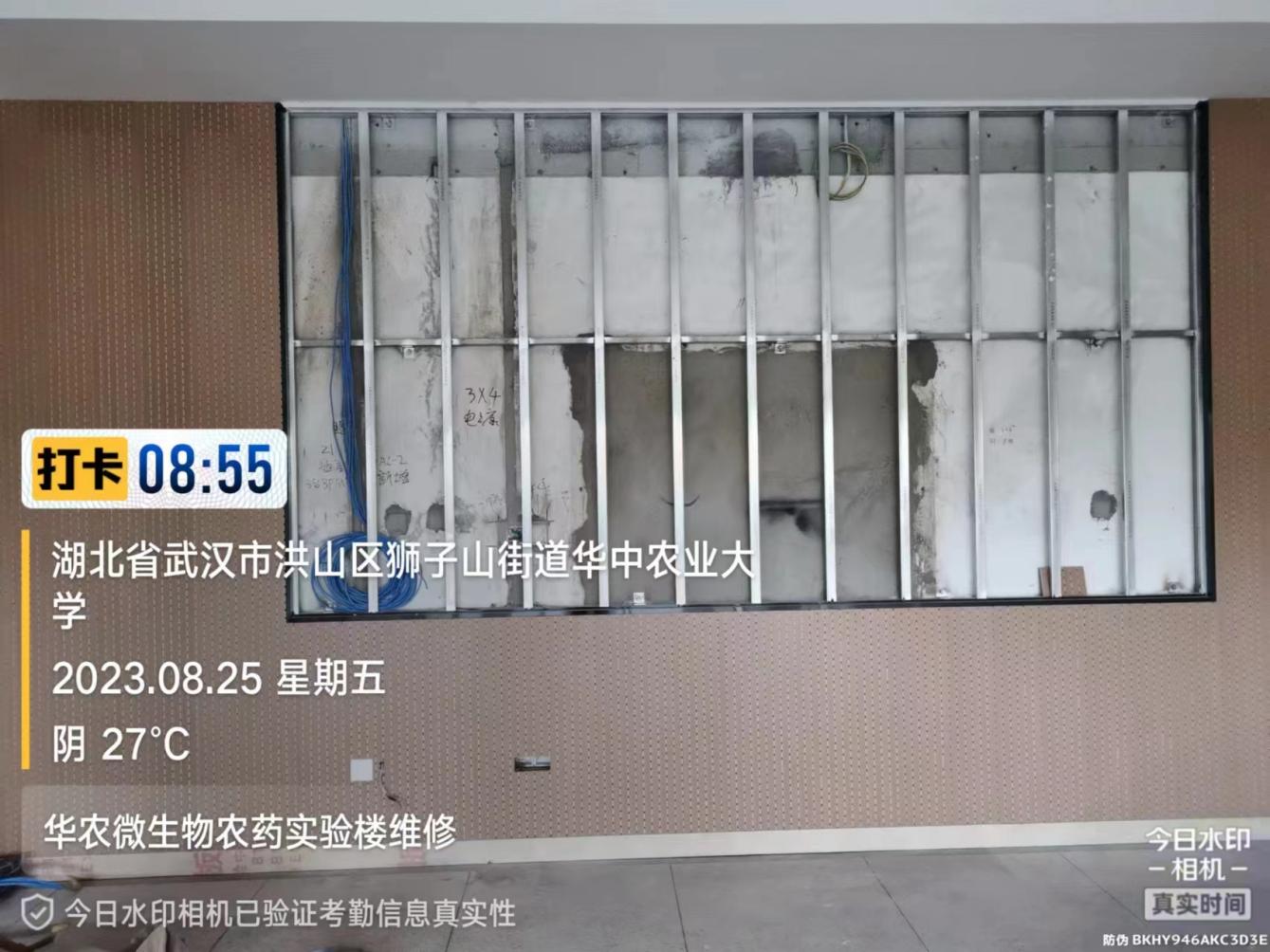 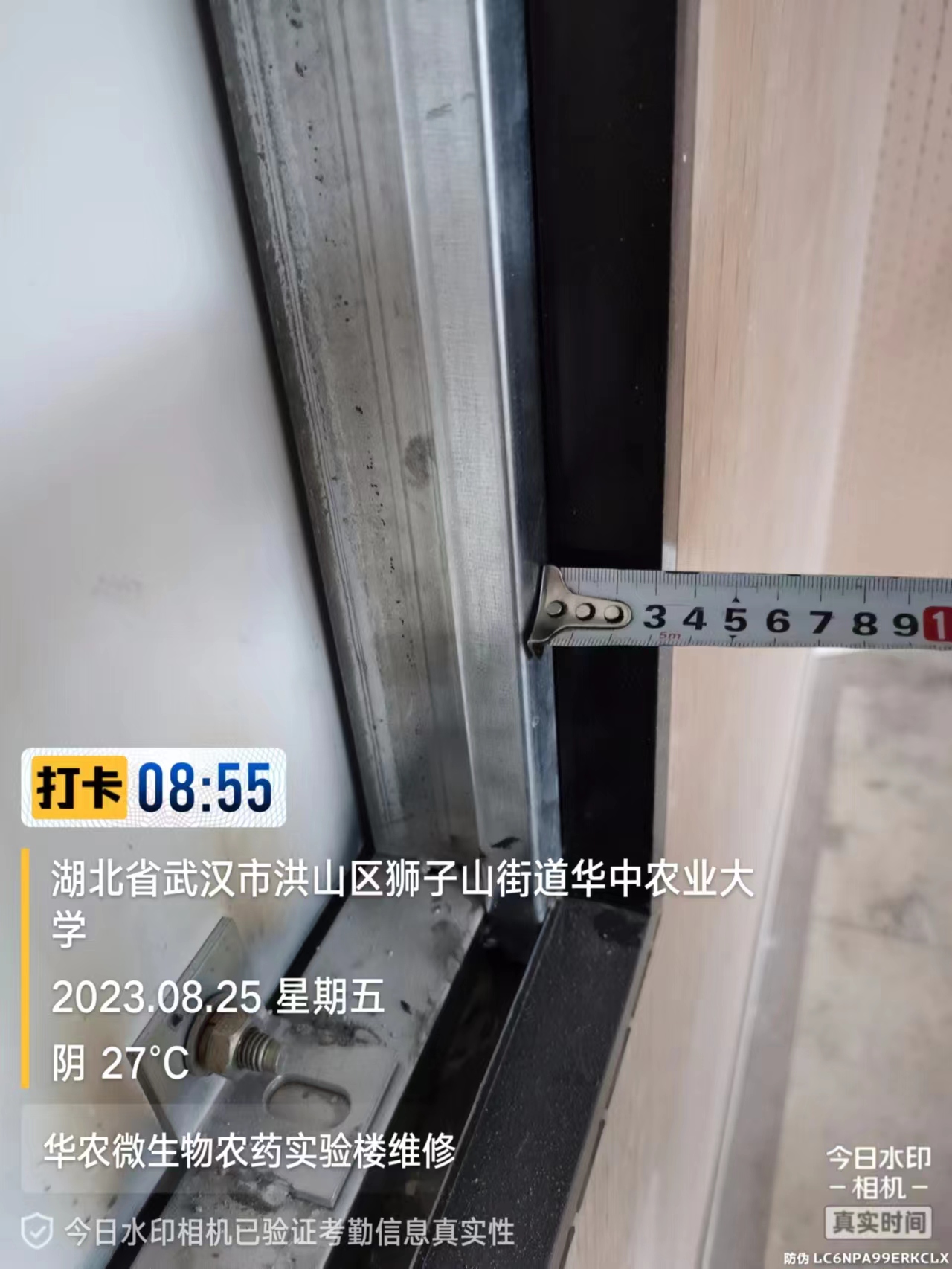 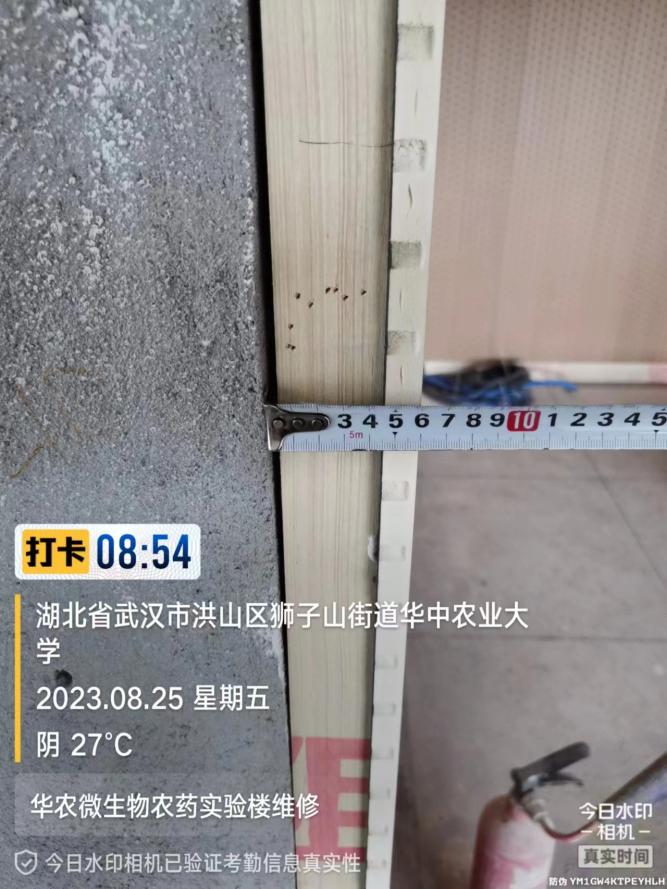 4.水磨石地面清洗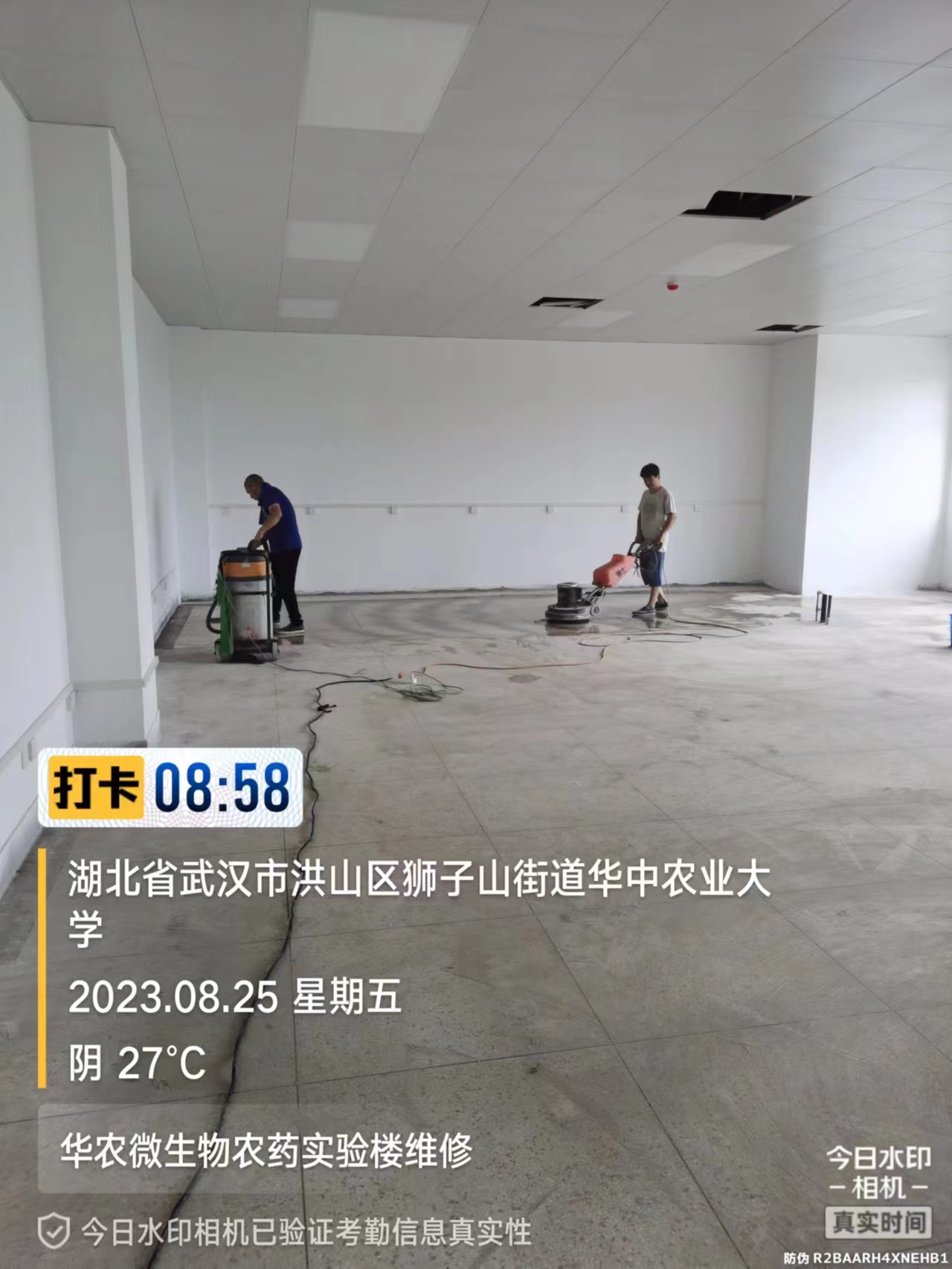 一、工程概况：1.施工内容：外立面窗、室内装饰装修、强弱电系统、生活给排水系统。2.施工单位：湖北中斌建设工程有限公司。3.合同：本合同采用综合单价合同，工程量据实结算，合同金额： ¥ 7061531.19 （人民币 柒佰零陆万壹仟伍佰叁拾壹元壹角玖分 ），其中暂列金¥700000元（人民币 柒拾万）。4.合同工期：90天。施工进展：1.架空层地面美缝；2.外墙玻璃幕墙更换；3.报告厅墙面、吊顶施工；4.地面水磨石清洗；架空层地砖美缝外墙玻璃幕墙更换3.报告厅墙面、吊顶施工4.水磨石地面清洗一、工程概况：1.施工内容：外立面窗、室内装饰装修、强弱电系统、生活给排水系统。2.施工单位：湖北中斌建设工程有限公司。3.合同：本合同采用综合单价合同，工程量据实结算，合同金额： ¥ 7061531.19 （人民币 柒佰零陆万壹仟伍佰叁拾壹元壹角玖分 ），其中暂列金¥700000元（人民币 柒拾万）。4.合同工期：90天。施工进展：1.架空层地面美缝；2.外墙玻璃幕墙更换；3.报告厅墙面、吊顶施工；4.地面水磨石清洗；架空层地砖美缝外墙玻璃幕墙更换3.报告厅墙面、吊顶施工4.水磨石地面清洗